Secret life of Garbage and Recyclables Informed consumers take many factors into account when purchasing a new item: Price, color, style, quality, etc – but many people don’t think about the life of an item or where it goes after it is no longer useable. A simple comparison of light bulbs might help us look at different aspects of purchasing an item by looking at its initial price and its longevity.Please fill out the chart below as we test different bulbs.Incandescent: A light bulb featuring a filament (usually made of tungsten) that emits light and heat as an electric current is passed through it.Compact Fluorescent (CFL): A light bulb that contains a long narrow tube filled with a gas, usually Mercury vapor. The gas emits light when a current is passed through it.LED: A tiny light bulb made of a material, a semiconductor, which gives off light when even the smallest of currents is passed through it. Many LEDs are combined to create a light bulb the size of a standard incandescent.Cost of Use per Year: 
	1. Multiply the Watts used X 6 hrs a day X 365 days =______________
	2. Divide by 1000 to find KWatt used per year = ________________
	3. Multiply by  $.102  to calculate cost per year= ________________Cost Over 10 Years: (10 years = 21,600 hours of use)Take answer from #3 above and multiple by 10 = ___________________
Take 21,600 and divide by bulb lifespan= ____________________
Take answer from #2 and multiply by cost of bulb= ___________________
Add lines 1 and 3 = ____________________ (cost over ten years)How is the food separated from the other waste material?What do the people do inside the recycling facility?How does the waste food become energy?Day in the life of your Garbage and RecyclablesHow are the recyclables separated from the rest of the garbage?What happens to materials that cannot be recycled?List 5 ways in which you can decrease the amount of garbage you produce.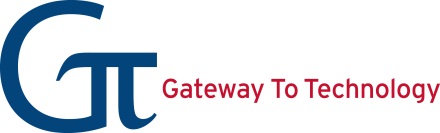 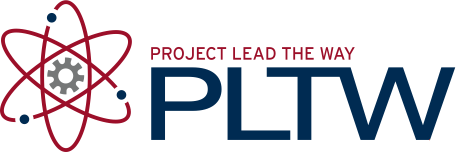 Type of bulb WattsInitial CostLight 
(in lumens)Cost of Use( per year)Lifespan(in hours)Total cost over 10 yrsIncandescentCompact FluorescentLED Heat lampDirty Jobs – The San Francisco Dump 